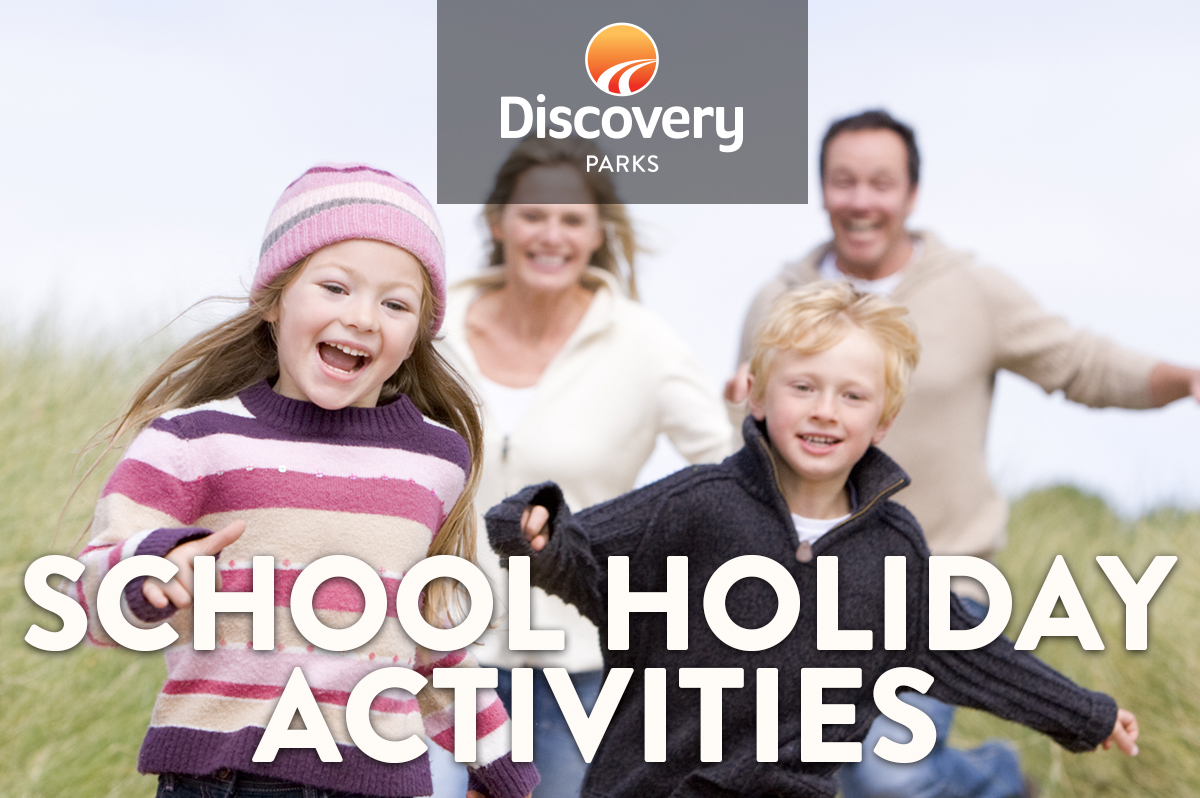 2019 WINTER SCHOOL HOLIDAYS
AT DISCOVERY PARKS – CLARELots and lots of great holiday fun for all the family. From face painting and crazy crafts to movie nights, there’s activities planned throughout the school holidays.DATETIMEACTIVITYVENUECOST08.07.19All dayALL DAY TREASURE HUNT & WHIZ QUIZSEE RECEPTIONFREE10.07.196.30PMROAST MEAT ROLL & GRAVY NIGHTBBQ AREA$7 per roll11.07.19All dayALL DAY TREASURE HUNT & WHIZ QUIZSEE RECEPTIONFREE17.07.196.30PMROAST MEAT ROLL & GRAVY NIGHTBBQ AREA$7 per roll18.07.19All dayALL DAY TREASURE HUNT & WHIZ QUIZSEE RECEPTIONFREE20.07.194-8PMTOWN & COUNTRY WOOD FIRE PIZZABBQ AREAVARIOUS20.07.197PMMOVIE ON THE LAWNJUMP PILLOW AREAFREE22.07.19All dayALL DAY TREASURE HUNT & WHIZ QUIZSEE RECEPTIONFREE24.07.196.30PMROAST MEAT ROLL & GRAVY NIGHTBBQ AREA$7 per roll25.07.19All dayALL DAY TREASURE HUNT & WHIZ QUIZSEE RECEPTIONFREEALL ACTIVITIES ARE SUBJECT TO WEATHER AND INTERESTPLEASE ADVISE RECEPTION STAFF IF YOU ARE INTENDING TO JOIN IN ACTIVITIES